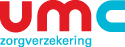 UMC Zorgverzekering – dé zorgverzekering van UMC’sHet werken in een UMC brengt unieke voordelen met zich mee. Zoals een speciale zorgverzekering. Deze is samengesteld met verzekerden en vertegenwoordigers van je werkgever. Dus helemaal afgestemd op jouw wensen.Waarom kiezen voor UMC Zorgverzekering?Je kiest zelf naar welke zorgaanbieder je gaat. Jij bent tenslotte de specialist.60.000 collega’s hebben al gekozen voor UMC Zorgverzekering.Niet alleen jij krijgt collectiviteitskorting, ook je meeverzekerde partner en kinderen.Extra vergoeding voor mantelzorg.Stel zelf je zorgverzekering samenBij UMC Zorgverzekering stel je je zorgverzekering helemaal zelf samen. Jij kiest zelf hoe je je aanvullend wilt verzekeren en of je daarbij een aanvullend tandpakket kiest. In de aanvullende zorgpakketten zijn budgetten opgenomen voor brillen en lenzen, beweegzorg, alternatieve zorg en hulpmiddelen. Zo’n budget kun je naar eigen inzicht besteden.Bereken je premie op umczorgverzekering.nlVoor de basisverzekering betaal je bij UMC Zorgverzekering € 99,95 per maand. Dit is inclusief collectiviteitskorting en bij € 385 verplicht eigen risico. Benieuwd wat je gaat betalen voor jouw zelf samengestelde zorgverzekering? Bereken je premieLees meer over de zorgverzekeringVergeet daarbij niet je collectiviteitsnummer in te vullen. Voor Maastricht UMC+ is dat 39933.